ŠPORT 4. razredPozdravljeni!Pred nami je 8. teden dela na daljavo (vmes smo imeli teden dni počitnic). Še vedno je najbolje, če se lahko odpravite ven na sveži zrak. Vreme je primerno za mnogo športnih aktivnosti v naravi (tek, hoja, kolesarjenje, rolanje, vožnja s skirojem, badminton, žogarija,…).Vendar morate za gibanje na prostem nujno upoštevati vsa priporočila in varnostne ukrepe, ki so v veljavi!!! 18. URA			     Minuta za zdravje! Vsak dan malo potelovadi in takoj boš boljše volje! 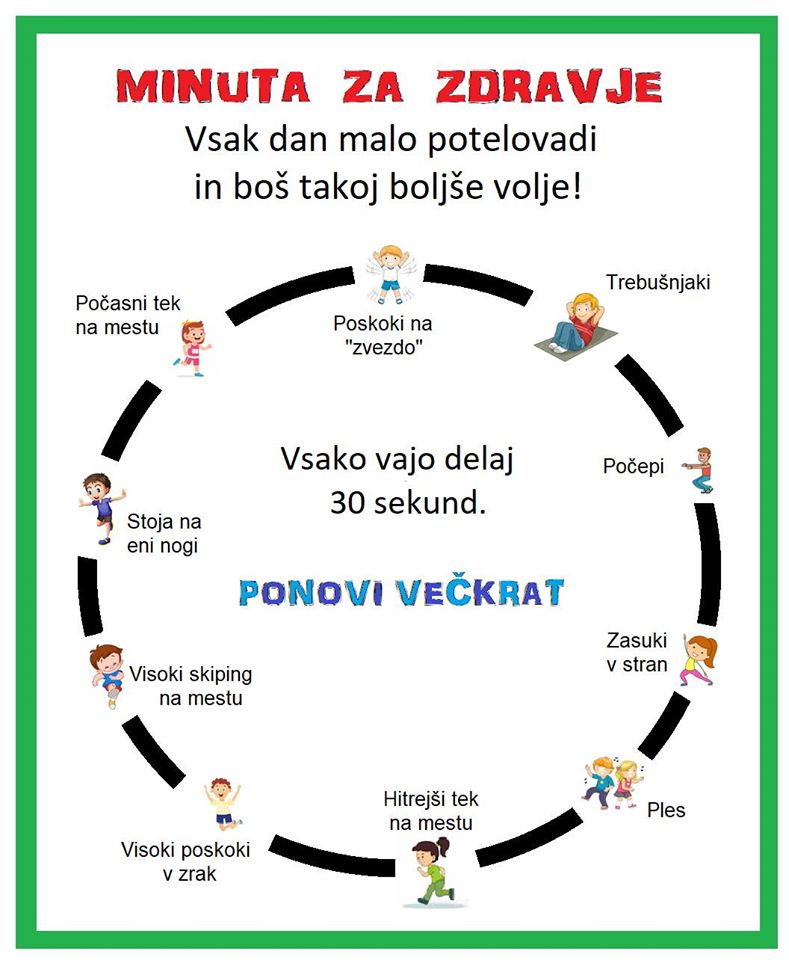 19. URA 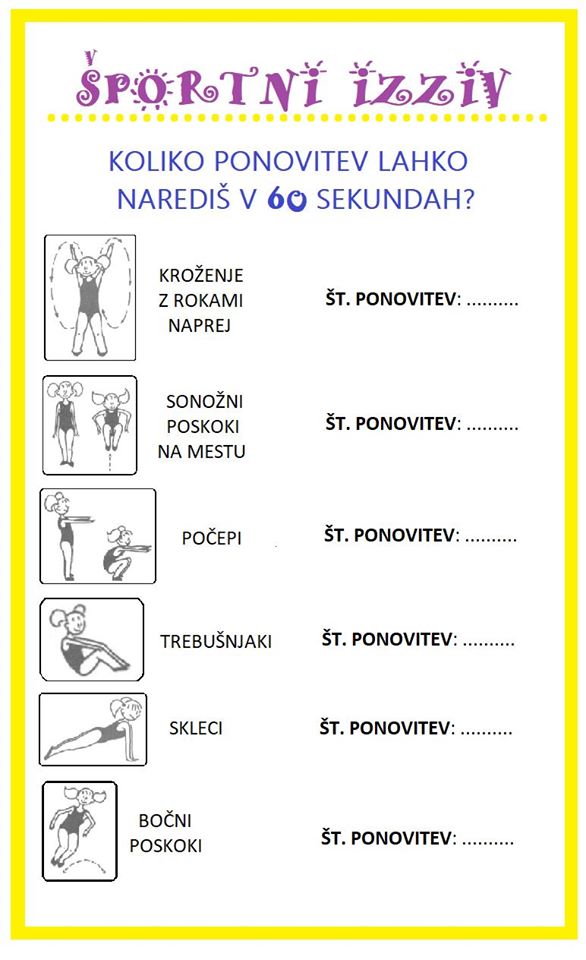 20. URA  - Športna aktivnost po vaši izbiri! 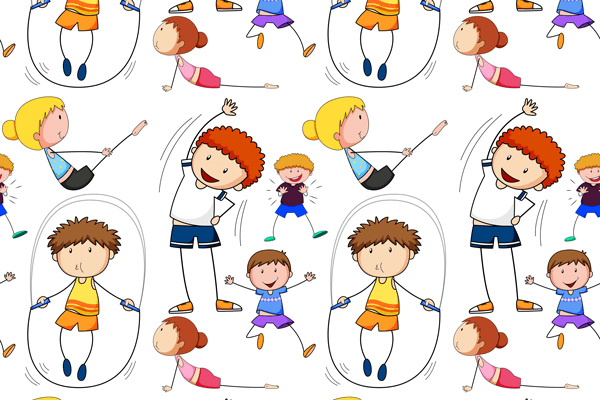 Lep, sončen in smeha poln teden vam želim,učiteljica Natašafajmut.natasa@os-mezica.si